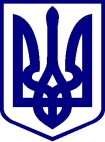 ЗАСТУПНИК МІСЬКОГО ГОЛОВИ -         СЕКРЕТАР КИЇВСЬКОЇ МІСЬКОЇ РАДИРОЗПОРЯДЖЕННЯ______12.01.2021______№______6______ Про утворення громадської приймальнідепутатки Київської міської ради   Тимощук Б. А.Відповідно до статті 24 Статуту територіальної громади міста Києва, затвердженого рішенням Київської міської ради від 28.03.2002 № 371/1805, зареєстрованого в Міністерстві юстиції України  02.02.2005 за № 14/5,  підпункту 4.1 Положення про громадську приймальню депутатів Київської міської ради, затвердженого рішенням Київської міської ради від 22.02.2007 № 172/833, з метою забезпечення умов для ефективного здійснення депутатських повноважень, враховуючи подання депутатки Київської міської ради Тимощук Б. А.                                     від 11.01.2021 № 08/279/09/209-1:1. Утворити громадську приймальню депутатки Київської міської ради Тимощук Богдани Анатоліївни на термін її повноважень.2. Депутатці Київської міської ради  Тимощук Б. А. сформувати персональний склад громадської приймальні згідно з пунктом 5.2 Положення про громадську приймальню депутатів Київської міської ради, затвердженого рішенням Київської міської ради від 22.02.2007 № 172/833.3. Взяти до відома, що  громадська приймальня депутатки Київської міської ради Тимощук Б. А.  знаходиться за адресою: 04060, вул. Щусєва,                            буд. 10-а  у Шевченківському районі м. Києва (лист-згода громадської організації «АДЕЛАЇДА» від 11.01.2021 № 2).4. Покласти на громадську організацію «АДЕЛАЇДА» (ідентифікаційний код 42827050) функції громадської приймальні депутатки Київської міської ради Тимощук Б. А. (лист-згода громадської організації «АДЕЛАЇДА»  від 11.01.2021 № 1).Громадській організації «АДЕЛАЇДА»  відкрити бюджетний рахунок для фінансування  діяльності громадської приймальні депутатки Київської міської ради.5. Управлінню фінансового забезпечення та звітності секретаріату Київської міської ради за поданням депутатки Київської міської ради                     Тимощук Б. А. та згідно з кошторисом, затвердженим Київською міською радою, здійснювати фінансування діяльності громадської приймальні депутата Київської міської ради за рахунок коштів, передбачених у бюджеті  міста Києва на відповідну програму вирішення депутатами Київської міської ради соціально-економічних проблем, виконання передвиборних програм та доручень виборцівГромадській організації «АДЕЛАЇДА»   забезпечити цільове використання коштів та щоквартальну бюджетну (фінансову) звітність перед управлінням фінансового забезпечення та звітності секретаріату Київської міської ради.6. Після припинення діяльності громадської приймальні майно, передане їй у користування або придбане за кошти Київської міської ради, розподіляється за рішенням Київської міської ради.7. Контроль за виконанням цього розпорядження покласти на управління фінансового забезпечення  та звітності і на управління з питань децентралізації, розвитку місцевого самоврядування, регіональних та міжнародних зв’язків.Заступник міського голови – секретар Київської міської  ради                                      Володимир БОНДАРЕНКО